Câmara Municipal de Guarujá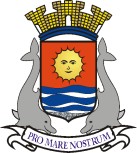 ESTADO DE SÃO PAULOMATÉRIA: Projeto de Lei 050/2020, do Executivo, que altera a Lei Municipal nº 4.552, de 12 de julho de 2018, que dispõe sobre funcionamento das Instituições de Longa Permanência para Idosos – ILPI(s) no município de Guarujá, e dá outras providênciasDATA: 26/05/2020OBJETIVO:  Atualizar dispositivos da legislação que rege esse tipo de atividade. Detalhes em: https://consulta.siscam.com.br/camaraguaruja/Documentos/Documento/172699RESULTADO: APROVADO POR 14 VOTOSTIPO DE VOTAÇÃO: NOMINAL (ENGLOBADA)A FAVOR – Antonio Fidalgo Salgado Neto, Edmar Lima dos Santos, José Nilton Lima de Oliveira, Luciano de Moraes Rocha, Joel Agostinho de Jesus, José Francinaldo Ferreira de Vasconcelos, Mauro Teixeira, Wanderley Maduro dos Reis, Walter dos Santos, Fernando Martins dos Santos, Sérgio Jesus dos Passos, Manoel Francisco dos Santos Filho, Raphael Vitiello Silva e Marcos Pereira Azevedo.CONTRA - NinguémNÃO VOTARAM – Ronald Luiz Nicolaci Fincatti e Andressa Sales Strambeck da Costa (ausentes do plenário no momento da votação),  além de Edilson Dias*, que presidia a sessão.* O presidente da Câmara só vota em casos de empate nas deliberações.